INSELGEMEINDE JUIST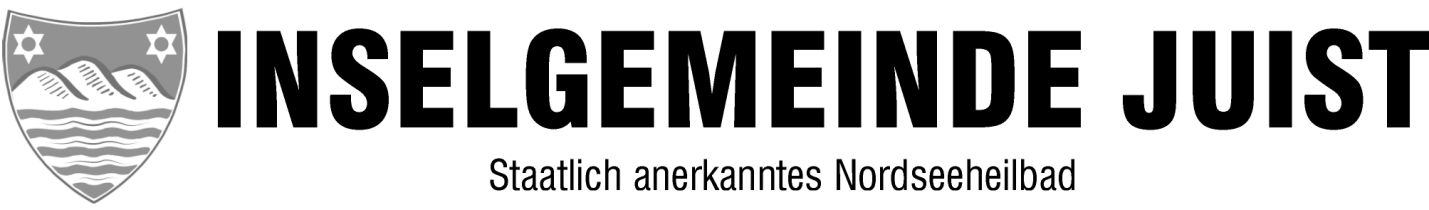 Hinweis auf eine Öffentliche AusschreibungUnterschwellenvergabeordnung, UVgOMaßnahme:	Rahmenvereinbarung / Dienstrad-Leasing Bauhof, Klärwerk und WasserwerkLeistung:	Lieferung von 20 Pedelecs  Elvis ID: 		E56173672Hiermit weise ich auf die elektronische Bekanntmachung des Verfahrensunter folgender Adresse hin: https://subreport.de/E56173672 . Zusätzlich erfolgt diese Auftragsbekanntmachung auch auf der Homepage der Inselgemeinde Juistunter: https://oc.gemeinde-juist.de/oeffentliche-ausschreibungen/.Die Inselgemeinde Juist möchte für die Mitarbeiter im Bauhof, Klärwerk, Wasserwerk sowie aus der Verwaltung Pedelecs beschaffen. Mit der Einführung des Angebotes möchte die Inselgemeinde Juist einen Beitrag zu einer nachhaltigen Mobilität und dem Klimaschutz leisten. Die Inselgemeinde Juist beabsichtigt hierfür eine entsprechende Rahmenvereinbarung und einen Leasingvertrag mit dem Leasinganbieter abzuschließen. Die Fahrräder werden ausschließlich Dienstlich genutzt und stehen nicht zur privaten Nutzung zur Verfügung. Die technische Ausführung muss den Vorschriften der StVZO entsprechen.Die gesamte verbaute Technik besteht aus Standardteilen, die kurzfristig am Marktverfügbar sind (z.B. Schaltelemente, Räder, Bereifung, Sattel, Bremsen, Vorbau). < 30 kg (inklusive Akku, exklusive Sicherheitsschloss und Gepäcktasche) Trekking-, Cross- oder All Terrain Bike (ATB) – ausschließlich Waverahmen (Tiefer Einstieg) Stabiler Stahlrahmen oder Aluminiumrahmen mit mind. einer 7005-T6 Aluminium-Legierung nach DIN EN 573-3 / DIN EN 573, mind. 2-fach pulverbeschichtet(Klarlack als Oberschicht) Die Rahmenhöhen soll bei 10 Bikes 55 – 56 cm betragen und bei den anderen 10 Bikes soll Sie zwischen 50 – 51 cm liegen, gemessen nach deutschem Maß von der Tretlagermitte bis zur Oberkante des Sattelrohres. Weitere Informationen erhalten Sie in den Vergabeunterlagen.Juist 21.06.2022			Inselgemeinde Juist – Der Bürgermeister					Dr. Tjark GoergesInselgemeinde JuistStrandstraße 526571 Juist